Presseinformation»Vom Ende einer Rütlifahrt« von Rolf KäppeliMeßkirch, Juli 2021Betriebsausflug in Kriegszeiten
Rolf Käppeli veröffentlicht Roman über Leben in der Schweiz in den 1940er JahrenWährend der Zweite Weltkrieg Europa und die Welt überzieht, bildet die Schweiz eine neutrale Insel inmitten des Kriegsgeschehens. Dennoch gehen die Unruhen nicht spurlos am Leben der Schweizer vorbei. Vor diesem Hintergrund spielt Rolf Käppelis neuer Roman »Vom Ende einer Rütlifahrt«, der im Juli 1944 angesiedelt ist. Im Fokus der Handlung steht ein Betriebsausflug der Chemiefabrik von Karl Krütli zur Rütliwiese. Gleichzeitig begeht der Patron des Unternehmens seine Hochzeitsreise. Die Fahrt mit einem Raddampfer über den Vierwaldstättersee ist gefüllt von freundschaftlichen Gesprächen, aber auch politischen Streits innerhalb der Belegschaft. Auch die junge Ehe ist nicht perfekt, kollidiert doch die Tradition seiner Kaufmannsfamilie mit ihrem jugendlichen Überschwang. Als die Schiffsreise in einer Katastrophe endet, werden Lebensentwürfe in Frage gestellt. Rolf Käppeli gewährt einen Blick auf die Schweiz zu einer schwierigen Zeit, die das Land trotz Neutralität geprägt hat. Zugleich beschreibt er die gesellschaftliche Stimmung sowie die ebenso menschlichen wie unterschiedlichen Reaktionen auf unglückliche Geschehnisse.Zum BuchJuli 1944. Die Schweiz ist umgeben vom Krieg. Der Patron einer Chemiefabrik am Zürichsee lädt seine Belegschaft zu einem Ausflug aufs Rütli ein. Es ist zugleich die Hochzeitsreise, die er seiner frisch vermählten Frau schenkt. Unterwegs kommt es zu lebhaften, teils heiklen Gesprächen zwischen Freunden und politischen Feinden. Auf der Rütliwiese angekommen, erwartet die Gäste ein überraschender Höhepunkt.Der AutorRolf Käppeli, geboren und aufgewachsen in Luzern,  lebt mit seiner Lebenspartnerin in Uetikon im Kanton Zürich. Er studierte Germanistik, Pädagogik und Geschichte und arbeitete als Bildungsfachmann, Lehrer, Schulberater und Journalist. In den 1970er-Jahren war er Redaktor bei den Tageszeitungen »Luzerner Neuste Nachrichten« und »Zürcher Tages-Anzeiger«. 1995 veröffentlichte er eine literarische Reportage sowie später ein Sachbuch und mehrere Romane. In der Zeitschrift »Grosseltern« publizierte er eine monatliche Kolumne.Vom Ende einer RütlifahrtRolf Käppeli203 SeitenEUR 19,00 [D] / CHF 27,50 [CH]ISBN 978-3-8392-0091-9Erscheinungstermin: 7. Juli 2021Kontaktadresse: Gmeiner-Verlag GmbH Petra AsprionIm Ehnried 588605 MeßkirchTelefon: 07575/2095-153Fax: 07575/2095-29petra.asprion@gmeiner-verlag.dewww.gmeiner-verlag.deCover und Porträtbild zum Download (Verlinkung hinterlegt)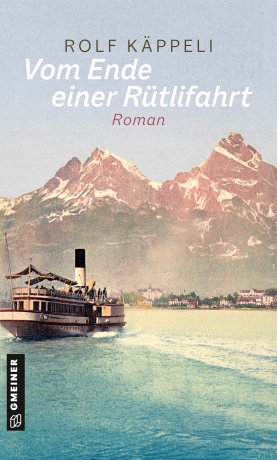 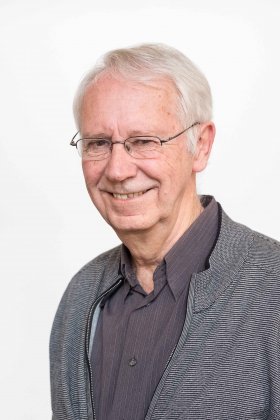                                                       © Matthias LuggenAnforderung von Rezensionsexemplaren:Rolf Käppeli »Vom Ende einer Rütlifahrt«, ISBN 978-3-8392-0091-9Absender:RedaktionAnsprechpartnerStraßeLand-PLZ OrtTelefon / TelefaxE-Mail